CORE FTP TUTPRIAL NO PRÓPRIO SITEClick no link abaixo e quando abrir vai clicando em item por item que faz parte do tutorialDownloadhttp://www.coreftp.com/download.htmlhttp://www.coreftp.com/doc/https://www.techtudo.com.br/tudo-sobre/core-ftp.htmlCom Core FTP, atualize e mantenha sites via FTP de maneira simples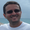 por EDIVALDO BRITO em 30/05/2017 11h25O Core FTP é um cliente FTP seguro e gratuito, para Windows, que inclui todos os recursos de FTP necessários para transferir arquivos. Com ele, o usuário pode atualizar e manter sites via FTP de uma maneira rápida, fácil e confiável. O programa fornece um método seguro (via SSL, TLS, FTPS, HTTPS ou SFTP) para fazer o upload / download de arquivos e para servidores FTP.Fazer troca de arquivos entre um computador e servidores nem sempre é fácil e, às vezes, pode exigir certos conhecimentos avançados. Porém, com este serviço isso deixa de ser um problema, pois ele coloca nas mãos do usuários as ferramentas necessárias para fazer suas tarefas.O software suporta firewall, possui integração com navegador, suporta características como SFTP (SSH), SSL, TLS, FTPS e IDN, arrastar e soltar, visualização de arquivo e edição, comandos personalizados e parsing URL FTP. Além disso, ele permite retomar uma transferência FTP, fazer transferências via linha de comando, transferência entre sites, filtros e muito mais.A aplicação está disponível em duas versões: LE e Pro. Na versão LE, é gratuito e não vem com anúncios pop-up, publicidade ou spyware. Já a versão Pró é paga e é voltada para usuários que precisam de recursos mais poderosos na hora de transferir arquivos.A versão Pro traz recursos avançados que permitem criptografar e desencriptar arquivos a servidores. São usados os mais recentes métodos de encriptação. Há, também, a funcionalidade de agendar transferências ftp (autônoma), sem serviços adicionais, suporte a IBM Information Exchange com atualizações de linha de comando, notificação via e-mail, execução de programa externo e Pingo / TraceRoute incluído.Com o app, torna-se possível visualizar miniaturas de imagens em diretórios remotos (em 4 tamanhos diferentes) e comprimir, proteger com senha e backup para FTP segura, graças ao suporte ao formato Zip. Portanto, este é um programa muito útil, que pode ajudá-lo a agilizar suas tarefas de transferência de arquivos e simplificar sua vida. Faça o download de Core FTP e experimente a versão gratuita desse cliente FTP!Nossa opiniãoO Core FTP LE suporta transferências de servidor para servidor, um recurso que não está disponível em outras soluções baseadas em sistema operacional Windows. Essa função é muito útil, por exemplo, para fazer uma migração de um servidor, pois não é preciso fazer download de um e upload para o outro.O programa realmente possui um interface simples e descomplicada, que permite fazer suas tarefas de FTP sem muitas complicações. Nem por isso faltam opções de personalização dos detalhes de suas atividades. A opção “Global Settings” possui diversos itens que podem ser ajustados para melhorar seu uso.Como todo cliente FTP, o software se baseia na informação do Windows para saber o que fazer na hora de abrir um determinado arquivo. Porém, esta aplicação possui o recurso “File Associatios”, que permite ao usuário indicar como ele deve se comportar em relação a um tipo de arquivo.O recurso é útil e pode ajudar em determinados momentos. No entanto, apesar de a aplicação permitir retomar uma transferência FTP, ela não suporta fazer isso caso ocorra um falha na transferência. Isso obriga o usuário a tentar novamente a partir do início do arquivo.Esse é um ponto muito negativo, pois pode atrapalhar a adoção dele por alguns usuários. Mesmo com uma interface fácil de usar e intuitiva, o serviço não possui tradução para o português, o que pode atrapalhar a vida dos usuários que não estão familiarizados com a língua.PrósSuporta transferências de servidor para servidorInterface simples e descomplicadaOpção “Global Settings” possui diversos itens que podem ser ajustados para melhorar o usoRecurso “File Associatios” permite ao usuário indicar como o programa deve se comportar em relação a um tipo de arquivoGratuitoContrasNão suporta retomar uma transferência FTP, caso ocorra uma falhaTotalmente em inglêsFOTOS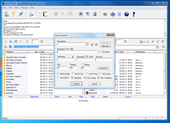 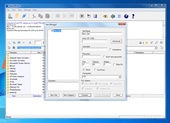 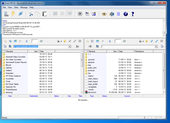 SHOPPING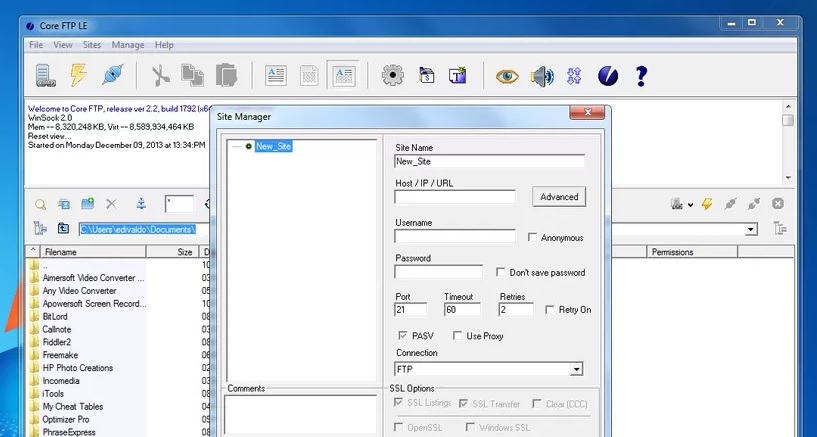 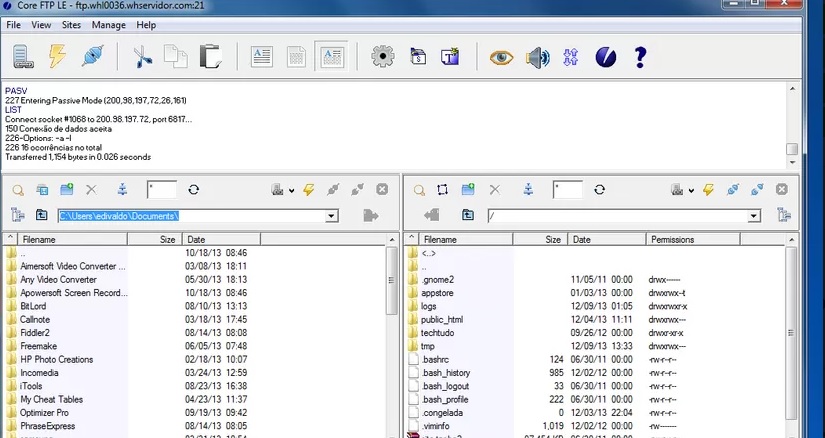 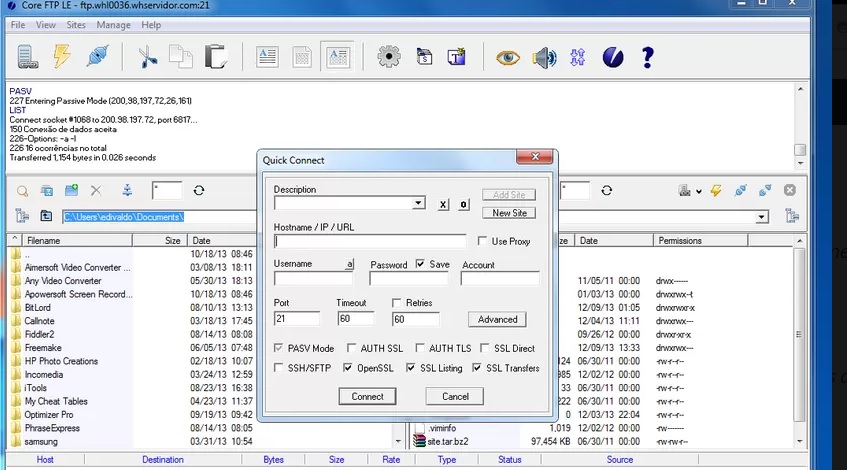 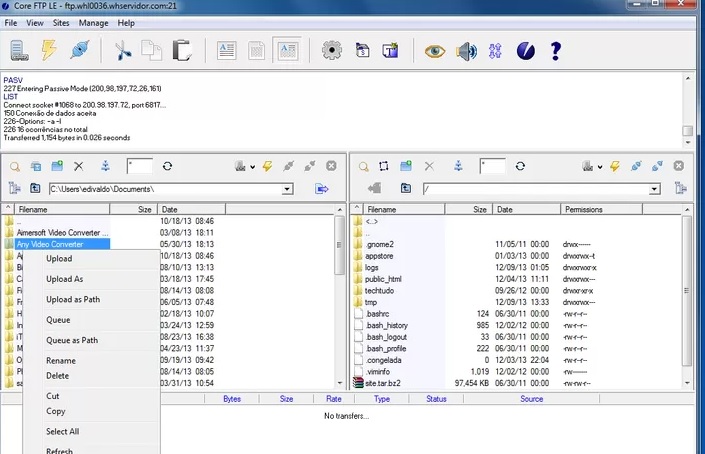 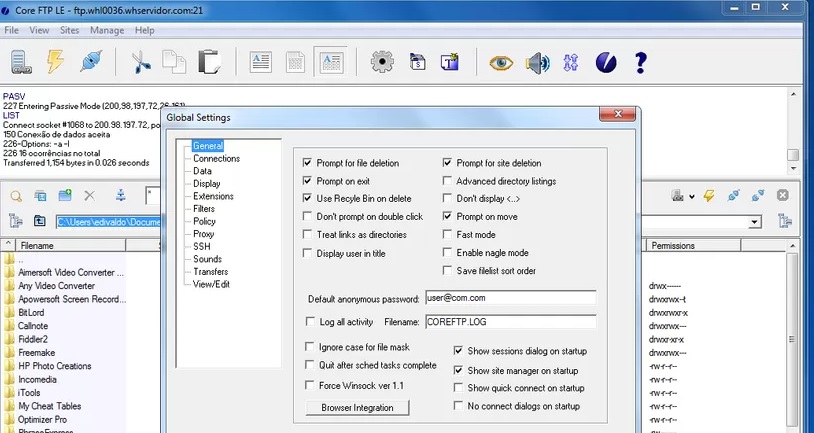 